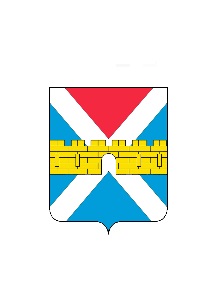 АДМИНИСТРАЦИЯ  КРЫМСКОГО  ГОРОДСКОГО  ПОСЕЛЕНИЯ КРЫМСКОГО РАЙОНАПОСТАНОВЛЕНИЕ   от  31.12.2019                                                                                                                      №  1288 город КрымскО внесении изменений в постановление администрации Крымского городского поселения Крымского района от 11 декабря 2017 г. № 1689 «Об утверждении муниципальной программы «Социально-экономическое и территориальное развитие Крымского городского поселения  Крымского района» на 2018-2020 годыВ соответствии со статьей 179 Бюджетного кодекса Российской Федерации и Федеральным законом от 6 октября 2003 г. № 131-ФЗ «Об общих принципах организации местного самоуправления в Российской Федерации»              п о с т а н о в л я ю:1. Внести изменения в приложение «Муниципальная программа «Социально-экономическое и территориальное развитие Крымского городского поселения Крымского района» на 2018-2020 годы к постановлению администрации Крымского городского поселения Крымского района                          от 11 декабря 2017 г. № 1689 «Об утверждении муниципальной программы «Социально-экономическое и территориальное развитие Крымского городского поселения Крымского района» на 2018-2020 годы и читать его в новой редакции (приложение).2. Организационному отделу администрации Крымского городского поселения Крымского района (Завгородняя Е.Н.) разместить настоящее постановление на официальном сайте администрации Крымского городского поселения Крымского района в сети Интернет.3. Считать утратившими силу постановления администрации Крымского городского поселения Крымского района:1) от 22 мая 2018 г. № 441 «О внесении изменений в постановление администрации Крымского городского поселения Крымского района                            от 11 декабря 2017 года № 1689 «О муниципальной программе «Социально-экономическое и территориальное развитие Крымского городского поселения Крымского района» на 2018-2020 годы»;2) от 25 июля 2018 г. № 681 «О внесении изменений в постановление администрации    Крымского    городского    поселения    Крымского    района2от 11 декабря 2017 года № 1689 «О муниципальной программе «Социально-экономическое и территориальное развитие Крымского городского поселения Крымского района» на 2018-2020 годы»;3) от 13 февраля 2019 г. № 87 «О внесении изменений в постановление администрации Крымского городского поселения Крымского района                      от 11 декабря 2017 года № 1689 «О муниципальной программе «Социально-экономическое и территориальное развитие Крымского городского поселения Крымского района» на 2018-2020 годы».4. Постановление вступает в силу со дня его подписания.Заместитель главы Крымского городскогопоселения Крымского района                                                          А.А. Смирнов